%Bode Plots and RC Circuit rc_w1000cutoff%  bode1and2tlh.m Plot of 1st Order System% Obtain the Bode plot of the system given by the transfer function%           H(s) =1/(2s + 1)%  Convert the transfer function by substituting s = iw%           H( jw) =  1/(2jw + 1)  if doing this by hand.%   Note H(0)= 1 (0dB). H(1/2)= -3dB. H(10*(1/2)=-20 dB%    wc= 1/2 is the break point or cutoff radian frequency.num = 1;          % 1/(2s+1) as Laplace Transfer Functionden = [2 1];sys = tf(num,den);figure(1)bode(sys),gridtitle('Bode Plot for 1st order system, \omega_c =0.5r/s')%% Obtain the bode plot of the system given by the transfer function% hH(s) =   4 /(s^2 + s + 4)  This is 4/(s^2+ 2*zeta*wn + wn^2)num = 4;den = [1 1 4];      % wn =2 2*zeta*wn=1 so that zeta=1/4sys = tf(num,den);figure(2)bode(sys), gridtitle('Bode Plot for 2st order system, \omega_n =2 r/s \zeta =.25')%   Note H2(0)= 1 (0dB).  H2(10*(2)~=-40 dB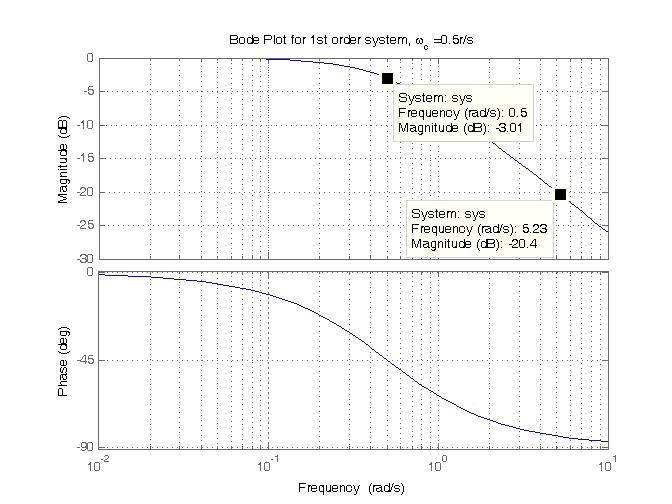 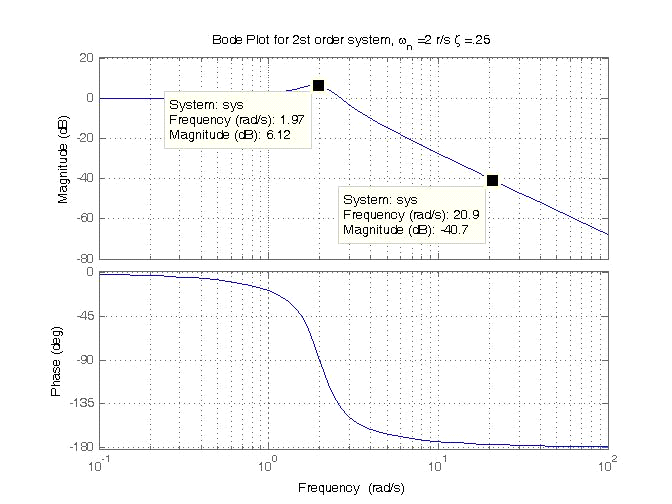 % rc_w1000cutoff  See Example 8.8 Harman Eq. 8.48clear,clc,clfRC = 0.001;             % w_c=1/RC = 1000 radians/secw = 0:50:5000;          % Plot range in omegaH = (1/RC)./(j*w+1/RC);magH = abs(H); angH = 180*angle(H)/pi;figure(1),subplot(211),plot(w,magH)title('Series RC, \omega_c = 1000 r/s')xlabel('Frequency (rad/sec)')ylabel('|H|'),grid% the following adds lines that identify the points %   where |H|=.707 hold on plot([800 1000],[.707 .707],'r:')   %,...hold offtext(200,.707,'0.707'),subplot(212),plot(w,angH);axis([0 5000 -90 0])xlabel('Frequency (rad/sec)'),ylabel('Angle(H), degrees'),grid% Bode Plot   H= (1/RC)/(s+1/RC)  1/RC=1000figure(2)num=1000den=[1 1000]sysrc=tf(num,den)bode(sysrc),gridtitle('Bode diagram for RC circuit \omega_c = 1000 r/s')holdgtext('Use Tools/Data Cursor for Values')hold off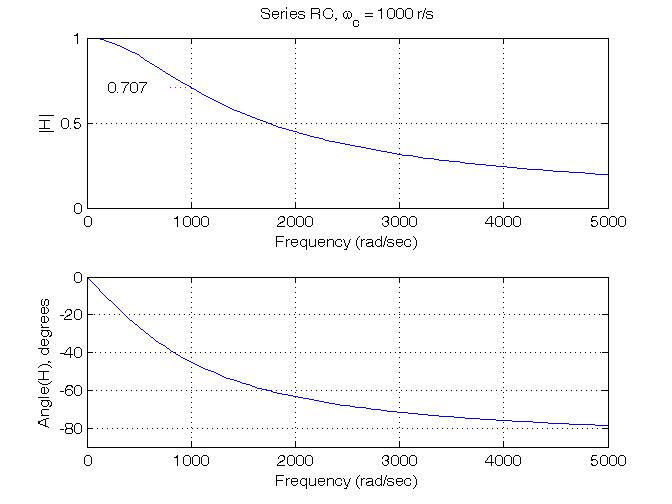 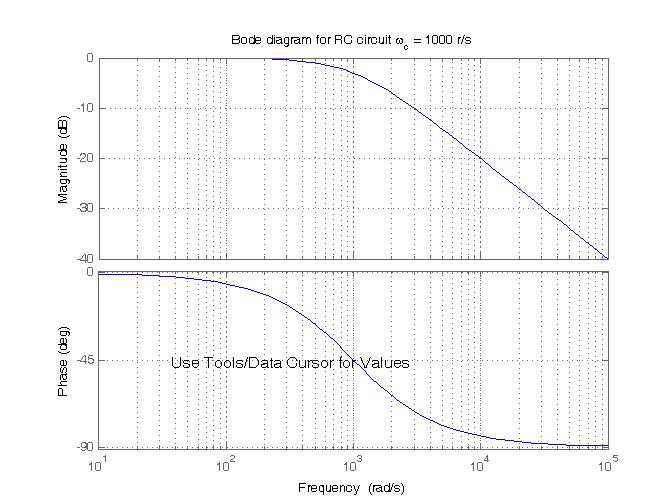 